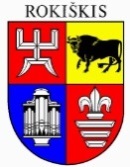 ROKIŠKIO rajono savivaldybėS TARYBASPRENDIMASDĖL ROKIŠKIO RAJONO SAVIVALDYBĖS TURTO PERDAVIMO LAIKINAI NEATLYGINTINAI VALDYTI IR NAUDOTIS PANAUDOS PAGRINDAIS2021 m. spalio 29 d. Nr. TS –RokiškisVadovaudamasi Lietuvos Respublikos vietos savivaldos įstatymo 16 straipsnio 2 dalies 18 ir 26 punktais, Lietuvos Respublikos valstybės ir savivaldybių turto valdymo, naudojimo ir disponavimo juo įstatymo 14 straipsniu, Rokiškio rajono savivaldybės turto perdavimo panaudos pagrindais laikinai neatlygintinai valdyti ir naudotis tvarkos aprašu, patvirtintu Rokiškio rajono savivaldybės tarybos 2020 m. gegužės 29 d. sprendimu Nr. TS-158 „Dėl Rokiškio rajono savivaldybės turto perdavimo panaudos pagrindais laikinai neatlygintinai valdyti ir naudotis tvarkos aprašo patvirtinimo“, atsižvelgdama į projektą „Obelių miesto gyvenamosios vietovės atnaujinimas“, Rokiškio rajono savivaldybės taryba nusprendžia:Perduoti laikinai, 10 (dešimčiai) metų neatlygintinai valdyti ir naudotis panaudos pagrindais asociacijai Obelių bendruomenės centrui (kodas 173744079, buveinės adresas: Dariaus ir Girėno g. 6, Obeliai, Rokiškio r. sav.) Savivaldybei nuosavybės teise priklausantį turtą, skirtą gyvenamosios vietovės bendruomenės viešiesiems poreikiams:1.2.1.507,08 kv. m bendro ploto pastatą – bendruomenės namus, esančius J. Jablonskio g. 4, Obeliuose, Rokiškio r. sav., unikalus Nr. 7394-0008-6017, žymėjimas plane 1H1b, turto įsigijimo vertė 2021 m. spalio 31 d. – 540180,95 Eur (Europos Sąjungos finansavimo lėšos – 313581,89 Eur, valstybės biudžeto lėšos – 53870,22 Eur, savivaldybės biudžeto lėšos – 172728,84 Eur), turto likutinė vertė 2021 m. spalio 31 d. – 508172,15 Eur (Europos Sąjungos finansavimo lėšos – 313581,89 Eur, valstybės biudžeto lėšos – 53870,22 Eur, savivaldybės biudžeto lėšos – 140720,04 Eur), turto registravimo grupė – 1202200;1.2.2 kitus inžinerinius statinius – stoginę, esančią J. Jablonskio g. 4, Obeliuose, Rokiškio r. sav., unikalus Nr. 4400-2035-8200, žymėjimas plane s, turto įsigijimo vertė 2021 m. spalio 31 d. – 34,00 Eur (Europos Sąjungos finansavimo lėšos – 28,90 Eur, valstybės biudžeto lėšos – 5,10  Eur), turto likutinė vertė 2021 m. spalio 31 d. – 34,00 Eur (Europos Sąjungos finansavimo lėšos – 28,90 Eur, valstybės biudžeto lėšos – 5,10  Eur), turto registravimo grupė – 1203200.Nustatyti, kad šio sprendimo 1 punkte nurodytas turtas negali būti naudojamas ūkinei-komercinei veiklai vykdyti.Pritarti Savivaldybės turto panaudos sutarties projektui (pridedama).Įgalioti Savivaldybės administracijos direktorių, jo nesant – Savivaldybės administracijos direktoriaus pavaduotoją, pasirašyti 1 punkte nurodyto Savivaldybės turto panaudos sutartį ir Savivaldybės turto, suteikto panaudos pagrindais, perdavimo ir priėmimo aktą.Skelbti šį sprendimą Teisės aktų registre. Šis sprendimas per vieną mėnesį gali būti skundžiamas Regionų apygardos administracinio teismo Panevėžio rūmams (Respublikos g. 62, Panevėžys) Lietuvos Respublikos administracinių bylų teisenos įstatymo nustatyta tvarka.Kristina TūskienėRokiškio rajono savivaldybės tarybaiSPRENDIMO PROJEKTO „DĖL ROKIŠKIO RAJONO SAVIVALDYBĖS TURTO PERDAVIMO LAIKINAI NEATLYGINTINAI VALDYTI IR NAUDOTIS PANAUDOS PAGRINDAIS“AIŠKINAMASIS RAŠTASSprendimo projekto tikslai ir uždaviniai. Suteikti panaudos pagrindais laikinai, 10 metų, neatlygintinai valdyti ir naudotis Rokiškio rajono savivaldybei (toliau – Savivaldybė) nuosavybės teise priklausantį turtą asociacijai Obelių bendruomenės centrui.Teisinio reguliavimo nuostatos. Lietuvos Respublikos vietos savivaldos įstatymo 16 straipsnio 2 dalies 18 ir 26 punktai, Lietuvos Respublikos valstybės ir savivaldybių turto valdymo, naudojimo ir disponavimo juo įstatymo 14 straipsnis, Rokiškio rajono savivaldybės turto perdavimo panaudos pagrindais laikinai neatlygintinai valdyti ir naudotis tvarkos aprašas, patvirtintas Rokiškio rajono savivaldybės tarybos 2020 m. gegužės 29 d. sprendimu Nr. TS-158 „Dėl Rokiškio rajono savivaldybės turto perdavimo panaudos pagrindais laikinai neatlygintinai valdyti ir naudotis tvarkos aprašo patvirtinimo“ (toliau – Panaudos tvarkos aprašas).	Sprendimo projekto esmė. Lietuvos Respublikos valstybės ir savivaldybių turto valdymo, naudojimo ir disponavimo juo įstatymo (toliau – Įstatymas) 14 straipsnyje nurodyta, kad savivaldybės turtas gali būti perduodamas asociacijoms laikinai neatlygintinai valdyti ir naudotis, jeigu pagrindinis veiklos tikslas yra bent vienas iš Įstatymo 14 straipsnio 2 dalyje nurodytų tikslų.Projekte „Obelių miesto gyvenamosios vietovės atnaujinimas“ numatyta, kad įgyvendinus projektą ir atnaujinus pastatą – bendruomenės namus, esančius J. Jablonskio g. 4, Obeliai, Rokiškio r. sav., bus padidintas Obelių miesto ir aplinkinių kaimų gyventojų užimtumas, skatinamas tarpusavio bendravimas, įvairesnių laisvalaikio praleidimo būdų poreikio tenkinimas. Siekiami projekto rezultatai – pastato pritaikymas bendruomenės poreikiams. Savivaldybė įsipareigojo užbaigus projektą užtikrinti veiklos rezultatų tęstinumą – kad projekto metu sukurta infrastruktūra būtų prieinama visoms tikslinėms grupėms be apribojimų (Obelių miesto gyventojams, svečiams, nevyriausybinėms organizacijoms ir verslo subjektams). Atsižvelgiant į išdėstytą, siūlome perduoti bendruomenės namus ir kitus inžinerinius statinius – stoginę 10 metų neatlygintinai naudotis panaudos pagrindais asociacijai Obelių bendruomenės centrui, kuri jungia Obelių miesto gyventojus, kitas nevyriausybines organizacijas, verslo subjektus ir miesto svečius.Taip pat šiuo sprendimu siūloma pritarti Savivaldybės turto panaudos sutarties projektui.Projekto rengėjo atliktas poveikio konkurencijai ir atitikties valstybės pagalbos reikalavimams vertinimas pridedamas.Laukiami rezultatai. Bus užtikrintas savivaldybės turto naudojimas ir priežiūrą bei vykdomi prisiimti įsipareigojimai pagal projektą.Finansavimo šaltiniai ir lėšų poreikis.Nenumatomas.Suderinamumas su Lietuvos Respublikos galiojančiais teisės norminiais aktais.Projektas neprieštarauja galiojantiems teisės aktams.Antikorupcinis vertinimas. Teisės akte nenumatoma reguliuoti visuomeninių santykių, susijusių su Lietuvos Respublikos korupcijos prevencijos įstatymo 8 straipsnio 1 dalyje numatytais veiksniais, todėl teisės aktas nevertintinas antikorupciniu požiūriu.Savivaldybės merasRamūnas GodeliauskasTurto valdymo ir ūkio skyriaus vedėjos pavaduojaKristina Tūskienė